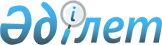 Об утверждении коэффициентов зонирования, учитывающих месторасположение объекта налогообложения в городе Лисаковске
					
			Утративший силу
			
			
		
					Постановление акимата города Лисаковска Костанайской области от 26 июля 2021 года № 247. Зарегистрировано в Министерстве юстиции Республики Казахстан 2 августа 2021 года № 23796. Утратило силу постановлением акимата города Лисаковска Костанайской области от 14 октября 2021 года № 372
      Сноска. Утратило силу постановлением акимата города Лисаковска Костанайской области от 14.10.2021 № 372 (вводится в действие по истечении десяти календарных дней после дня его первого официального опубликования).
      В соответствии с пунктом 6 статьи 529 Кодекса Республики Казахстан "О налогах и других обязательных платежах в бюджет" (Налоговый кодекс), статьей 31 Закона Республики Казахстан "О местном государственном управлении и самоуправлении в Республике Казахстан", Методикой расчета коэффициента зонирования, утвержденной приказом Министра информации и коммуникаций Республики Казахстан от 12 ноября 2018 года № 475, акимат города Лисаковска ПОСТАНОВЛЯЕТ:
      1. Утвердить коэффициенты зонирования, учитывающие месторасположение объекта налогообложения в городе Лисаковске, согласно приложению к настоящему постановлению.
      2. Государственному учреждению "Аппарат акима города Лисаковска" в установленном законодательством Республики Казахстан порядке обеспечить:
      1) государственную регистрацию настоящего постановления в Министерстве юстиции Республики Казахстан;
      2) размещение настоящего постановления на интернет-ресурсе акимата города Лисаковска после его официального опубликования.
      3. Контроль за исполнением настоящего постановления возложить на курирующего заместителя акима города Лисаковска.
      4. Настоящее постановление вводится в действие с 1 января 2022 года. Коэффициенты зонирования, учитывающие месторасположение объекта налогообложения в городе Лисаковске
					© 2012. РГП на ПХВ «Институт законодательства и правовой информации Республики Казахстан» Министерства юстиции Республики Казахстан
				
      Аким города Лисаковска 

А. Ибраев
Приложениек постановлению акиматагорода Лисаковскаот 26 июля 2021 года№ 247
№
Месторасположение объекта налогообложения
Коэффициент зонирования
1
Город Лисаковск, улица Банковская
2,05
2
Город Лисаковск, улица Больничная
2,10
3
Город Лисаковск, улица Верхнетобольская
2,00
4
Город Лисаковск, улица Горняков
2,00
5
Город Лисаковск, улица Достық
2,00
6
Город Лисаковск, улица Комсомольская
2,00
7
Город Лисаковск, улица Мәңгілік Ел
2,10
8
Город Лисаковск, улица Мира
2,10
9
Город Лисаковск, улица Парковая
2,10
10
Город Лисаковск, улица Пионерская
2,00
11
Город Лисаковск, улица Промышленная
2,00
12
Город Лисаковск, улица Строительная
2,10
13
Город Лисаковск, улица Темирбаева
2,10
14
Город Лисаковск, улица Труда
2,10
15
Город Лисаковск, улица Набережная
2,00
16
Город Лисаковск, улица Хлебозаводская
2,00
17
Город Лисаковск, микрорайон 1
2,00
18
Город Лисаковск, микрорайон 2
2,10
19
Город Лисаковск, микрорайон 3
2,10
20
Город Лисаковск, микрорайон 4
2,10
21
Город Лисаковск, микрорайон 5
2,10
22
Город Лисаковск, микрорайон 6
2,10
23
Город Лисаковск, микрорайон 6 А
2,10
24
Город Лисаковск, микрорайон 7
2,10
25
Город Лисаковск, микрорайон 11
2,10
26
Город Лисаковск, гаражное общество "Заря"
1,05
27
Город Лисаковск, гаражное общество "Рассвет"
1,15
28
Город Лисаковск, гаражное общество "Планета"
1,15
29
Город Лисаковск, гаражное общество "Тулпар"
0,95
30
Город Лисаковск, гаражное общество "Восход"
1,35
31
Город Лисаковск, гаражное общество № 1
1,35
32
Город Лисаковск, гаражное общество № 2
1,35
33
Город Лисаковск, гаражное общество № 3
1,35
34
Город Лисаковск, гаражное общество № 4
1,35
35
Город Лисаковск, гаражное общество № 4 а
1,45
36
Город Лисаковск, гаражное общество № 5
1,45
37
Город Лисаковск, гаражное общество № 6
1,45
38
Город Лисаковск, аллея Академика К.И. Сатпаева
2,10
39
Город Лисаковск, улица Мира, 33, парк Победы
1,85
40
Город Лисаковск, зона Набережная
1,40
41
Город Лисаковск, микрорайон Больничный комплекс
2,00
42
Город Лисаковск, микрорайон Больничный городок
2,00
43
Город Лисаковск, промышленная зона 1
1,15
44
Город Лисаковск, промышленная зона 2
1,05
45
Город Лисаковск, промышленная зона 3
1,25
46
Город Лисаковск, промышленная зона 4
1,05
47
Город Лисаковск, промышленная зона 5
1,15
48
Город Лисаковск, промышленная зона 6
1,15
49
Город Лисаковск, промышленная зона 7
0,95
50
Город Лисаковск, промышленная зона 8
1,15
51
Город Лисаковск, промышленная зона, промышленная коммунальная зона
1,90
52
Город Лисаковск, микрорайон 12
1,40
53
Город Лисаковск, микрорайон 13
1,30
54
Город Лисаковск, микрорайон 13 А
1,30
55
Город Лисаковск, микрорайон 14
1,30
56
Город Лисаковск, микрорайон 15
0,90
57
Город Лисаковск, микрорайон 20
1,55
58
Город Лисаковск, микрорайон 23
0,85
59
Город Лисаковск, микрорайон 24
1,15
60
Город Лисаковск, гаражное общество "Юпитер"
1,20
61
Город Лисаковск, гаражное общество "Старт"
1,15
62
Город Лисаковск, гаражное общество "Урал"
1,20
63
Город Лисаковск, гаражное общество "Союз"
1,15
64
Город Лисаковск, садоводческое общество "Урожайное-1"
0,95
65
Город Лисаковск, садоводческое общество "Урожайное-2"
0,95
66
Город Лисаковск, база отдыха "Алый парус"
0,80
67
Город Лисаковск, зона Водоохранная
0,70
68
Город Лисаковск, станция Майлина
0,95
69
Город Лисаковск, поселок Октябрьский, улица Тобольская
1,80
70
Город Лисаковск, поселок Октябрьский, улица Абая
2,00
71
Город Лисаковск, поселок Октябрьский, улица Уральская
2,00
72
Город Лисаковск, поселок Октябрьский, улица Алматинская
2,10
73
Город Лисаковск, поселок Октябрьский, улица Горького
2,10
74
Город Лисаковск, поселок Октябрьский, улица Горная
1,90
75
Город Лисаковск, поселок Октябрьский, улица Буденного
1,90
76
Город Лисаковск, поселок Октябрьский, улица Целинная
1,90
77
Город Лисаковск, поселок Октябрьский, улица Жастар
1,80
78
Город Лисаковск, поселок Октябрьский, улица Степная
1,80
79
Город Лисаковск, поселок Октябрьский, улица Омарова
1,90
80
Город Лисаковск, поселок Октябрьский, улица Набережная
1,90
81
Город Лисаковск, поселок Октябрьский, переулок Майлина
1,90
82
Город Лисаковск, поселок Октябрьский, переулок Дудина
1,90
83
Город Лисаковск, поселок Октябрьский, переулок Спортивный
2,00
84
Город Лисаковск, поселок Октябрьский, промышленная зона, промышленная коммунальная зона
1,05
85
Город Лисаковск, поселок Октябрьский, садовое общество "Боксит"
0,80
86
Город Лисаковск, поселок Октябрьский, улица Целинная, ряд Гаражный
1,05